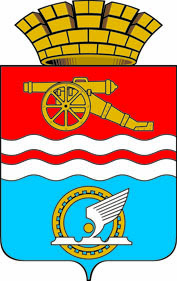 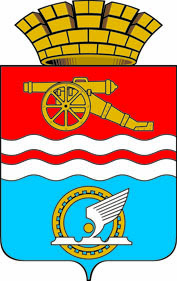 СВЕРДЛОВСКАЯ ОБЛАСТЬОРГАН МЕСТНОГО САМОУПРАВЛЕНИЯ «КОМИТЕТ ПО УПРАВЛЕНИЮ ИМУЩЕСТВОМ  КАМЕНСК-УРАЛЬСКОГО ГОРОДСКОГО ОКРУГА»ПРИКАЗот  20.02.2023  № 162 О формировании перечня земельных участков, планируемых для предоставления отдельным категориям граждан в собственность бесплатно для индивидуального жилищного строительства на 20 февраля 2023 годаВ соответствии с подпунктами 1, 2 части 2 пункта 4 статьи 26 Закона Свердловской области от 7 июля 2004 года №18-ОЗ «Об особенностях регулирования земельных отношений на территории Свердловской области»,  ОМС  «Комитет по управлению имуществом»ПРИКАЗЫВАЕТ:1.Сформировать перечень земельных участков, планируемых для предоставления отдельным категориям граждан в собственность бесплатно для индивидуального жилищного строительства на 20 февраля 2023 года (прилагается).2. Разместить перечень, указанный в пункте 1 настоящего приказа на официальном сайте  ОМС «Комитет по управлению имуществом».3. Контроль за исполнением настоящего приказа возложить на начальника отдела по земле О.С. Пермякову.Председатель					                                            А.С. Зубарев                                                      Утвержден Приказом ОМС                                                            «Комитет по управлению имуществом                                                                  Каменск-Уральского городского округа»                                 от  20.02.2023   № 162Переченьземельных участков, планируемых для предоставления отдельным категориям граждан в собственность бесплатно для ИЖС в 2023 году (на 20.02.2023)Земельные участки, расположенные по адресу: Свердловская область, 1)  Каменский район, с.Исетское, в юго-западной части, кадастровый № 66:12:3701005:604, площадью 1013 кв.м.,2) Каменский район, д.Гашенева, ЗУ:20, кадастровый № 66:12:5601001:393, площадью 1005 кв.м.,3) Каменский район, д.Гашенева, ЗУ:38, кадастровый № 66:12:5601001:415, площадью 1008 кв.м.4) город Каменск-Уральский, с южной стороны жилой застройки улицы 8 Марта, в проектируемом квартале №1, участок №10, кадастровый № 66:45:0100342:366, площадью 1089 кв.м.